第XX号决议（2017年，布宜诺斯艾利斯）推动形成国际陆地光缆过境机制
支持跨多国陆地光缆网络建设世界电信发展大会（2017年，布宜诺斯艾利斯），忆及a)	全权代表大会有关国际电联2016-2019年战略规划的第71号决议（2014年，釜山），特别是2.2.2.1节对数字鸿沟的情况分析，3.3节ITU-D情况分析，以及国际电联2016-2019年战略规划；b)	全权代表大会有关促进全球电信/信息通信技术发展的“连通目标2020”议程的第200号决议（2014年，釜山），特别是其中关于增长和包容性的总体目标和具体目标；c)	联合国2030年可持续发展议程将“大幅增加ICT的普及度，力争最不发达国家到2020年时能以低廉的价格为所有人提供因特网服务”作为目标之一；d)	联合国宽带促可持续发展委员会特别会议有关在2020年前携手为15亿人提供互联网接入的联合声明（2016年，达沃斯）；认识到a)	互联网是经济社会发展的战略性公共基础设施，互联网接入是拉动有效投资、促进信息消费、保障网络信息安全、推进公平和可持续发展的基石。b)	着力增加上网人口——其中一项衡量标准是到2020年，增加15亿的上网人群——已成为全球共识，并在近年来多项全球性举措中得到强调；c)	近年来发达国家和发展中国家的数字鸿沟不断扩大，发展中国家，特别是内陆国家，国际互联网接入水平低，已成为阻碍其ICT发展的突出瓶颈。进一步认识到目前全球互联网流量陆缆只承载了5%，潜力还没有释放；b)	陆地光缆资源仅在相邻国家之间得到较好的利用，一旦涉及跨越第三国的情况，这些资源往往无法得到有效利用，从而造成极大浪费；c)	陆地光缆具有建设成本低、故障恢复快和路由丰富等优点； d)	建设跨多国陆地光缆网络所需的资源丰富、成本小，只需利用各国之间跨境陆缆将各国内部骨干光缆网连接起来，即可以形成一个覆盖各个区域、大洲甚至是全球的大容量国际陆地光缆传输网络，大幅增加现有国家间信息传输通道容量，尤其是内陆国家的国际信息传输通道；e)	由于现在缺少国际陆地光缆过境机制和相关协定，跨多国陆地光缆网在组网时面临各种政策和经济障碍，导致上述理想中的国际陆地光缆网络无法实现； 顾及a)	公路、航空等交通部门也曾遇到过类似问题，其通过多边协商达成过境协定的经验对电信部门有极大的启示； b)	国际电联电信标准化部门（ITU-T）第3研究组已设立课题对跨多国陆地光缆电路过境收费标准和规则进行研究；考虑到ITU-T与ITU-D分工侧重不同，应加强跨部门协调，共同促进达成国际陆地光缆过境机制。ITU-D的使命是在提供技术帮助以及在发展中国家建设、发展和完善电信/ICT设备和网络的过程中加强国际合作和团结。ITU-D需承担国际电联作为联合国专门机构和在联合国开发系统或其他融资安排下实施项目的执行机构的双重职责；做出决议，请成员国促进采取一切可能适当的措施，推动国际陆地光缆过境机制的建立和落实。重申推动形成国际陆地光缆过境机制，建立跨多国的陆地光缆网络，是构建全球陆地光缆通道、促进国际互联网发展、大幅改善内陆国家国际互联网接入能力，提高上网人群数量的重要路径。对实现国际电联“连通目标2020”议程和联合国可持续发展目标具有划时代的意义；敦促监管机构为跨多国陆地光缆的建设提供有效的政策保障，协调运营政策方面取得进展，并积极与其它成员国协作开展相关项目合作。敦促业务提供商谈判并达成多边商业协议以建立跨多国的陆地光缆网络连接，协议中应充分考虑到各方在推进此项工作中所涉及的相关要素，具体包括业务需求、资源分配、合作模式、运营机制等。责成电信发展局主任1.推动研究国际陆缆如何有效提升当前国际通信设施水平。对部分区域已形成的跨多国陆缆网络进行调查研究，组织分析评估国际陆缆优化对提升国际通信网络设施水平的效果，总结有益经验。2.继续完善和更新全球陆地光缆网络拓扑图，为建设跨多国陆地光缆提供依据和参考。3.加强与ITU-T的联络与协同，通过实际案例来探索跨多国陆缆的应用，并在全球加以推广。4.协调项目、技术援助等行动，以鼓励并推动创建和发展全球互通的国际陆地光缆网络。_____________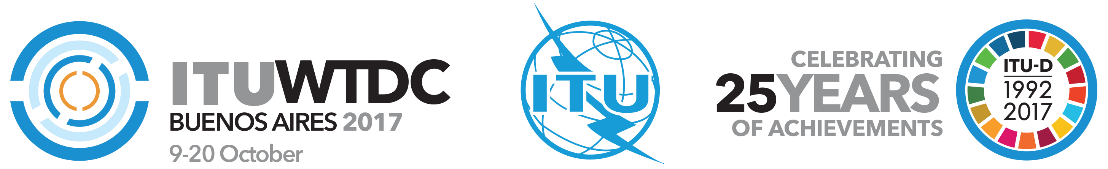 电信发展顾问组（TDAG）第22次会议，2017年5月9-12日，日内瓦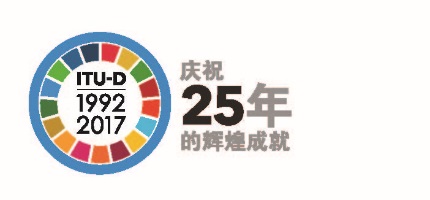 文件 TDAG17-22/54-C(Rev.1)26 年4月 2017原文：中文中华人民共和国中华人民共和国中华人民共和国关于设立《推动形成国际陆地光缆过境机制、支持跨多国陆地光缆网络建设》新决议的建议关于设立《推动形成国际陆地光缆过境机制、支持跨多国陆地光缆网络建设》新决议的建议关于设立《推动形成国际陆地光缆过境机制、支持跨多国陆地光缆网络建设》新决议的建议I	引言目前，世界上陆地相邻的国家之间基本上都建立了跨境光缆，但都只用于解决相邻国家的双边通信需求，没有形成跨越多国的国际传输通道，大量的跨境陆地光缆资源得不到充分利用。其主要原因在于缺少国际陆地光缆过境机制和相关协定。目前国际电联电信标准化部门（ITU-T）第3研究组已设立课题对跨多国陆地光缆电路过境收费标准和规则进行研究。推动形成国际陆地光缆过境机制、支持跨多国陆地光缆网络建设，可以充分盘活广泛分布于全球的各国国内骨干网络资源，在国家数量众多的亚洲、欧洲、非洲、南美洲大陆形成诸多畅通的陆地国际信息通道，大幅提升各国、特别是内陆和最不发达国家接入国际互联网的能力，降低宽带接入费用，全面优化和提升全球通信网络设施水平，切实为“连通目标2020”议程和2030年可持续发展议程做出贡献。II	建议建议ITU-D设立新决议，与ITU-T联动，号召各国主管部门、运营商等共同推动形成国际陆地光缆过境机制，支持跨多国陆地光缆网络建设。I	引言目前，世界上陆地相邻的国家之间基本上都建立了跨境光缆，但都只用于解决相邻国家的双边通信需求，没有形成跨越多国的国际传输通道，大量的跨境陆地光缆资源得不到充分利用。其主要原因在于缺少国际陆地光缆过境机制和相关协定。目前国际电联电信标准化部门（ITU-T）第3研究组已设立课题对跨多国陆地光缆电路过境收费标准和规则进行研究。推动形成国际陆地光缆过境机制、支持跨多国陆地光缆网络建设，可以充分盘活广泛分布于全球的各国国内骨干网络资源，在国家数量众多的亚洲、欧洲、非洲、南美洲大陆形成诸多畅通的陆地国际信息通道，大幅提升各国、特别是内陆和最不发达国家接入国际互联网的能力，降低宽带接入费用，全面优化和提升全球通信网络设施水平，切实为“连通目标2020”议程和2030年可持续发展议程做出贡献。II	建议建议ITU-D设立新决议，与ITU-T联动，号召各国主管部门、运营商等共同推动形成国际陆地光缆过境机制，支持跨多国陆地光缆网络建设。I	引言目前，世界上陆地相邻的国家之间基本上都建立了跨境光缆，但都只用于解决相邻国家的双边通信需求，没有形成跨越多国的国际传输通道，大量的跨境陆地光缆资源得不到充分利用。其主要原因在于缺少国际陆地光缆过境机制和相关协定。目前国际电联电信标准化部门（ITU-T）第3研究组已设立课题对跨多国陆地光缆电路过境收费标准和规则进行研究。推动形成国际陆地光缆过境机制、支持跨多国陆地光缆网络建设，可以充分盘活广泛分布于全球的各国国内骨干网络资源，在国家数量众多的亚洲、欧洲、非洲、南美洲大陆形成诸多畅通的陆地国际信息通道，大幅提升各国、特别是内陆和最不发达国家接入国际互联网的能力，降低宽带接入费用，全面优化和提升全球通信网络设施水平，切实为“连通目标2020”议程和2030年可持续发展议程做出贡献。II	建议建议ITU-D设立新决议，与ITU-T联动，号召各国主管部门、运营商等共同推动形成国际陆地光缆过境机制，支持跨多国陆地光缆网络建设。